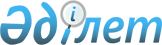 О социальной и медико-педагогической коррекционной поддержке детей с ограниченными возможностямиЗакон Республики Казахстан от 11 июля 2002 года N 343.
      Вниманию пользователей!
      Для удобства пользования РЦПИ создано ОГЛАВЛЕНИЕ
      Настоящий Закон определяет формы и методы социальной, медико-педагогической коррекционной поддержки детей с ограниченными возможностями, направлен на создание эффективной системы помощи детям с недостатками в развитии, решение проблем, связанных с их воспитанием, обучением, трудовой и профессиональной подготовкой, профилактику детской инвалидности. Глава 1. Общие положенияСтатья 1. Термины и определения, используемые в настоящем Законе 
      В настоящем Законе используются следующие основные термины и определения: 
      1) специальные условия для получения образования – условия, включающие специальные учебные и индивидуально развивающие программы, методы обучения, технические, учебные и иные средства, среду жизнедеятельности, психолого-педагогическое сопровождение, медицинские, социальные и иные услуги, без которых невозможно освоение образовательных программ детьми с ограниченными возможностями;
      2) ребенок (дети) с ограниченными возможностями - ребенок (дети) до восемнадцати лет с физическими и (или) психическими недостатками, имеющий ограничение жизнедеятельности, обусловленное врожденными, наследственными, приобретенными заболеваниями или последствиями травм, подтвержденными в установленном порядке; 
      3) ребенок группы "риска" - ребенок (дети) до трех лет, имеющий высокую вероятность отставания в физическом и (или) психическом развитии при отсутствии раннего вмешательства и оказания социальной и медико-педагогической коррекционной поддержки; 
      4) физический недостаток - стойкое нарушение развития и (или) функционирования органа (органов), требующее длительной социальной, медицинской и коррекционно-педагогической поддержки; 
      4-1) диагностика – комплекс медицинских услуг, направленных на установление факта наличия или отсутствия заболевания у детей;
      5) психический недостаток - временный или постоянный недостаток в развитии и (или) функционировании психики человека, включая: последствия сенсорных нарушений; нарушения речи; нарушения эмоционально-волевой сферы; последствия повреждения мозга; нарушения умственного развития, в том числе умственную отсталость; задержку психического развития и связанные с этим специфические трудности в обучении; 
      6) сложный недостаток - любое сочетание психического и физического недостатков; 
      7) тяжелый недостаток - психический и (или) физический недостаток, выраженный в такой степени, что образование в соответствии с государственными (в том числе специальными) образовательными стандартами является недоступным и возможности обучения ограничиваются овладением навыками самообслуживания, элементарными знаниями об окружающем мире и простыми трудовыми навыками или узкой профессиональной подготовкой; 
      8) раннее вмешательство (ранняя поддержка) - социальная и медико-педагогическая коррекционная поддержка детей раннего возраста (до трех лет), включающая в себя скрининг психофизических нарушений, диагностику, лечение, развивающее обучение; 
      9) социальная адаптация - активное приспособление детей с ограниченными возможностями к условиям социальной среды путем усвоения и восприятия ценностей, правил и норм поведения, принятых в обществе, и трудовой подготовки в процессе целенаправленной социальной и медико-педагогической коррекционной поддержки; 
      10) социальная работа - деятельность по оказанию помощи отдельным лицам, семьям в реализации их социальных прав и гарантий компенсацией нарушенных или утраченных функций, препятствующих их полноценному социальному функционированию; 
      11) скрининг - массовое стандартизированное обследование с целью выявления детей группы "риска"; 
      12) Исключен Законом РК от 26.06.2021 № 56-VII (вводится в действие по истечении десяти календарных дней после дня его первого официального опубликования).


      13) медицинская реабилитация - комплекс медицинских мероприятий, направленных на лечение, восстановление нарушенных или утраченных функций организма; 
      13-1) социальная и медико-педагогическая коррекционная поддержка детей с ограниченными возможностями – деятельность организаций образования, социальной защиты населения, здравоохранения, предоставляющих специальные социальные, медицинские и образовательные услуги, обеспечивающие детям с ограниченными возможностями условия для преодоления и компенсации ограничения жизнедеятельности и направленные на создание им равных с другими гражданами возможностей участия в жизни общества;
      14) Исключен Законом РК от 26.06.2021 № 56-VII (вводится в действие по истечении десяти календарных дней после дня его первого официального опубликования).


      15) специальное образование - образование, предоставляемое детям с ограниченными возможностями с созданием специальных условий; 
      16) Исключен Законом РК от 26.06.2021 № 56-VII (вводится в действие по истечении десяти календарных дней после дня его первого официального опубликования).


      17) специальные организации образования - организации, созданные для диагностики и консультирования, психолого-педагогической поддержки, обучения и воспитания детей с ограниченными возможностями: психолого-медико-педагогические консультации, реабилитационные центры, кабинеты психолого-педагогической коррекции, детские сады, логопедические пункты при школах и другие организации; 
      18) Исключен Законом РК от 26.06.2021 № 56-VII (вводится в действие по истечении десяти календарных дней после дня его первого официального опубликования).


      19) психологическое обследование - определение особенностей психического состояния и потенциальных возможностей психического развития детей с ограниченными возможностями; 
      20) социальное обследование - определение степени социальной недостаточности, которая может быть обусловлена ограничением физической независимости, мобильности, способности заниматься обычной деятельностью, экономической самостоятельности и способности к интеграции в общество с учетом возрастных нормативов для детей соответствующего возраста; 
      21) медицинское обследование - определение вида, тяжести нарушения (отсутствия) функции (функций) отдельного органа или организма в целом, обусловливающих ограничение жизнедеятельности детей; 
      22) педагогическое обследование - определение особенностей интеллектуального развития детей и их потенциальных возможностей к игровой деятельности, получению образования и общению с учетом возрастных нормативов для детей соответствующего возраста; 
      23) профессиональная диагностика - определение потенциальных возможностей детей к усвоению и выполнению навыков трудовой деятельности или профессии с учетом имеющегося психического и (или) физического недостатка; 
      24) индивидуальная программа реабилитации ребенка с ограниченными возможностями - перечень медицинских, психологических, педагогических и социальных мероприятий, направленных на восстановление способности ребенка к бытовой, общественной, профессиональной деятельности в соответствии со структурой его потребностей, кругом интересов, уровнем притязаний с учетом прогнозирования уровня его соматического состояния, психофизической выносливости, социального статуса семьи и возможностей социальной инфраструктуры; 
      25) уполномоченный государственный орган (далее - уполномоченный орган) - центральные исполнительные органы, осуществляющие руководство в области охраны здоровья граждан, образования, социальной защиты населения. 
      Сноска. Статья 1 с изменениями, внесенными Законом РК от 26.06.2021 № 56-VII (вводится в действие по истечении десяти календарных дней после дня его первого официального опубликования).

Статья 2. Законодательство Республики Казахстан о социальной и медико-педагогической коррекционной поддержке детей с ограниченными возможностями
      1. Законодательство Республики Казахстан о социальной и медико-педагогической коррекционной поддержке детей с ограниченными возможностями основывается на Конституции Республики Казахстан и состоит из настоящего Закона и иных нормативных правовых актов Республики Казахстан. 
      2. Если международным договором, ратифицированным Республикой Казахстан, установлены иные правила, чем те, которые содержатся в настоящем Законе, применяются правила международного договора. 
      3. Отношения, связанные с государственной поддержкой детей-сирот, детей с психическими заболеваниями, малообеспеченных семей и иных категорий лиц, нуждающихся в государственной поддержке, регулируются настоящим Законом лишь в той части, в какой это связано с социальной и медико-педагогической коррекционной поддержкой детей с ограниченными возможностями. Статья 3. Социальная и медико-педагогическая коррекционная поддержка детей с ограниченными возможностями, ее цели, задачи и принципы
      1. Социальная и медико-педагогическая коррекционная поддержка детей с ограниченными возможностями начинается с рождения ребенка до достижения им совершеннолетнего возраста путем проведения массового комплексного медицинского, психологического, педагогического и социального обследований и профессиональной диагностики, разработки индивидуальной программы реабилитации, оказания медицинских, педагогических, психологических, социальных услуг и трудового обучения. 
      2. Целями социальной и медико-педагогической коррекционной поддержки являются: 
      1) раннее (с рождения) выявление врожденных и наследственных заболеваний, отклонений от нормального развития; 
      2) профилактика отставания и нарушений в развитии детей, предупреждение тяжелых форм инвалидности; 
      3) снижение уровня детской инвалидности; 
      4) компенсация или восстановление физических, психических и иных способностей детей с ограниченными возможностями, реализация их социальных прав, содействие наиболее полной их социальной адаптации. 
      3. Задачами социальной и медико-педагогической коррекционной поддержки являются: 
      1) создание единой государственной системы выявления и учета детей с ограниченными возможностями; 
      2) развитие сети организаций, осуществляющих специальные образовательные и специальные социальные услуги; 
      3) социальная адаптация детей с ограниченными возможностями; 
      4) социальная поддержка семей, имеющих детей с ограниченными возможностями; 
      5) кадровое, научное и организационно-методическое обеспечение организаций, осуществляющих социальную и медико-педагогическую коррекционную поддержку; 
      6) интеграция деятельности организаций социальной защиты населения, здравоохранения, образования по вопросам социальной и медико-педагогической коррекционной поддержки детей с ограниченными возможностями. 
      4. Социальная и медико-педагогическая коррекционная поддержка основывается на следующих принципах: 
      1) гарантированность оказания социальной поддержки и реабилитационной помощи детям с ограниченными возможностями и их семьям; 
      2) сотрудничество семьи, имеющей ребенка с ограниченными возможностями, и специалистов организаций, осуществляющих социальную и медико-педагогическую коррекционную поддержку; 
      3) доступность и равные права детей на раннюю поддержку и образование, независимо от степени ограничения способностей, возраста, социального статуса; 
      4) индивидуальность подхода к каждому ребенку и дифференциация оказания социальной и медико-педагогической коррекционной поддержки.  Глава 2. Государственное регулирование
вопросов социальной и медико-педагогической
коррекционной поддержки детей
с ограниченными возможностямиСтатья 4. Компетенция Правительства Республики Казахстан
      Правительство Республики Казахстан: 
      1) исключен Законом РК от 03.07.2013 № 124-V (вводится в действие по истечении десяти календарных дней после его первого официального опубликования);
      2) исключен Законом РК от 19.04.2023 № 223-VII (вводится в действие по истечении десяти календарных дней после дня его первого официального опубликования).


      3) по представлению уполномоченного органа в области охраны здоровья граждан утверждает бесплатный гарантированный объем медицинской помощи в сфере социальной и медико-педагогической коррекционной поддержки детей с ограниченными возможностями; 
      4) Исключен Законом РК от 26.06.2021 № 56-VII (вводится в действие по истечении десяти календарных дней после дня его первого официального опубликования).

      5) исключен Законом РК от 19.04.2023 № 223-VII (вводится в действие по истечении десяти календарных дней после дня его первого официального опубликования).

      Сноска. Статья 4 с изменениями, внесенными законами РК от 27.07.2007 № 320 (порядок введения в действие см. ст.2); от 05.07.2011 № 452-IV (вводится в действие с 13.10.2011); от 10.07.2012 № 31-V (вводится в действие по истечении десяти календарных дней после его первого официального опубликования); от 03.07.2013 № 124-V (вводится в действие по истечении десяти календарных дней после его первого официального опубликования); от 19.04.2023 № 223-VII (вводится в действие по истечении десяти календарных дней после дня его первого официального опубликования).

Статья 5. Компетенция уполномоченного органа в области охраны здоровья граждан
      Уполномоченный орган в области охраны здоровья граждан: 
      1) определяет порядок организации скрининга для максимально раннего выявления детей группы "риска" в субъектах (объектах) здравоохранения, оказывающих услуги родовспоможения, организациях здравоохранения, оказывающих первичную медико-санитарную и (или) консультативно-диагностическую помощь, и направления результатов скрининга и детей группы "риска" в психолого-медико-педагогические консультации;
      2) определяет порядок организации диагностики, лечения различных видов патологии детей с физическими и (или) психическими недостатками; 
      3) обеспечивает совместно с уполномоченным органом в области образования подготовку врачей общей практики, педиатров и средних медицинских работников по вопросам раннего выявления детей группы "риска"; 
      4) способствует использованию международного опыта по диагностике и лечению детей с ограниченными возможностями;
      5) осуществляет иные полномочия, предусмотренные настоящим Законом, иными законами Республики Казахстан, актами Президента Республики Казахстан и Правительства Республики Казахстан.
      Сноска. Статья 5 с изменением, внесенным Законом РК от 05.07.2011 № 452-IV (вводится в действие с 13.10.2011); от 26.06.2021 № 56-VII (вводится в действие по истечении десяти календарных дней после дня его первого официального опубликования).

Статья 6. Компетенция уполномоченного органа в области образования
      Уполномоченный орган в области образования: 
      1) Исключен Законом РК от 26.06.2021 № 56-VII (вводится в действие по истечении десяти календарных дней после дня его первого официального опубликования).


      2) определяет единые принципы и нормативы специальных условий для получения образования; 
      2-1) исключен Законом РК от 03.07.2013 № 124-V (вводится в действие по истечении десяти календарных дней после его первого официального опубликования);
      3) Исключен Законом РК от 26.06.2021 № 56-VII (вводится в действие по истечении десяти календарных дней после дня его первого официального опубликования).


      4) устанавливает перечень типов и видов специальных организаций образования; определяет необходимое количество мест в организациях образования для лиц, нуждающихся в специальном образовании; 
      5) устанавливает обязательные минимальные требования к материально-техническому и учебно-методическому оснащению и обеспечению организаций образования, осуществляющих обучение детей с ограниченными возможностями; 
      6) определяет методики аттестации обучающихся; 
      7) совместно с уполномоченными органами в области охраны здоровья граждан, социальной защиты разрабатывает и утверждает нормативные требования на технические средства обучения детей с ограниченными возможностями; 
      7-1) совместно с уполномоченными органами в области охраны здоровья граждан, социальной защиты определяет стандарты социального обслуживания и социального обеспечения в сфере социальной и медико-педагогической коррекционной поддержки детей с ограниченными возможностями;
      8) осуществляет координацию деятельности по научно-методическому обеспечению организаций образования; 
      9) осуществляет государственный контроль за исполнением законодательства Республики Казахстан и нормативных правовых актов в области специального образования; 
      10) исключен Законом РК от 03.07.2013 № 124-V (вводится в действие по истечении десяти календарных дней после его первого официального опубликования);
      11) (исключен);
      12) осуществляет иные полномочия, предусмотренные настоящим Законом, иными законами Республики Казахстан, актами Президента Республики Казахстан и Правительства Республики Казахстан.
      Сноска. Статья 6 с изменениями, внесенными законами РК от 20.12.2004 № 13 (вводится в действие с 01.01.2005); от 27.07.2007 № 320 (порядок введения в действие см. ст.2); от 19.03.2010 № 258-IV; от 05.07.2011 № 452-IV (вводится в действие с 13.10.2011); от 03.07.2013 № 124-V (вводится в действие по истечении десяти календарных дней после его первого официального опубликования); от 26.06.2021 № 56-VII (вводится в действие по истечении десяти календарных дней после дня его первого официального опубликования); от 19.04.2023 № 223-VII (вводится в действие по истечении десяти календарных дней после дня его первого официального опубликования).

Статья 7. Компетенция уполномоченного органа в области социальной защиты населения
      Уполномоченный орган в области социальной защиты: 
      1) (исключен); 
      2) исключен Законом РК от 03.07.2013 № 124-V (вводится в действие по истечении десяти календарных дней после его первого официального опубликования);
      3) определяет функции и характер деятельности социальных работников, устанавливает перечень специальностей и квалификационные требования к ним, оказывает методическую помощь социальным работникам; 
      4) разрабатывает социальные нормативы, виды и формы предоставления специальных социальных услуг; 
      5) (исключен); 
      6) исключен Законом РК от 13.01.2014 № 159-V (вводится в действие по истечении десяти календарных дней после дня его первого официального опубликования);
      7) разрабатывает стандарты социального обслуживания, порядок бесплатного социального обслуживания; 
      8) исключен Законом РК от 13.06.2013 № 102-V (вводится в действие по истечении десяти календарных дней после его первого официального опубликования).
      9) осуществляет иные полномочия, предусмотренные настоящим Законом, иными законами Республики Казахстан, актами Президента Республики Казахстан и Правительства Республики Казахстан.
      Сноска. Статья 7 с изменениями, внесенными законами РК от 20.12.2004 № 13 (вводится в действие с 01.01.2005); от 05.07.2011 № 452-IV (вводится в действие с 13.10.2011); от 10.07.2012 № 31-V (вводится в действие по истечении десяти календарных дней после его первого официального опубликования); от 13.06.2013 № 102-V (вводится в действие по истечении десяти календарных дней после его первого официального опубликования); от 03.07.2013 № 124-V (вводится в действие по истечении десяти календарных дней после его первого официального опубликования); от 13.01.2014 № 159-V (вводится в действие по истечении десяти календарных дней после дня его первого официального опубликования).

Статья 8. Компетенция органов местного государственного управления
      1. Местные представительные органы области, города республиканского значения, столицы осуществляют в соответствии с законодательством Республики Казахстан полномочия по обеспечению прав и законных интересов граждан.
      2. Местные исполнительные органы области (города республиканского значения, столицы): 
      1) разрабатывают положение об отделении социальной помощи на дому детям с ограниченными возможностями из числа лиц с инвалидностью, создают отделения социальной помощи на дому;
      2) осуществляют материально-техническое обеспечение государственных организаций, занятых вопросами социальной и медико-педагогической коррекционной поддержки детей с ограниченными возможностями;
      3) организуют скрининг в субъектах (объектах) здравоохранения, оказывающих услуги родовспоможения, организациях здравоохранения, оказывающих первичную медико-санитарную и (или) консультативно-диагностическую помощь;
      4) обеспечивают с согласия родителей или иных законных представителей направление результатов скрининга и детей группы "риска" в психолого-медико-педагогические консультации;
      5) организуют обучение детей с ограниченными возможностями в специальных организациях образования и создают условия для их обучения в других организациях образования; 
      6) (исключен) 


      7) планируют и организуют переподготовку, повышение квалификации и аттестацию кадров, работающих в специальных организациях образования и в сфере выявления, учета и коррекции психических и (или) физических недостатков; 
      8) координируют деятельность по организации и оказанию социальной помощи по уходу за детьми с тяжелыми недостатками; 
      9) обеспечивают реализацию прав на гарантированное медицинское обслуживание и бесплатное образование с соблюдением общегосударственных стандартов, а также получение социальной помощи и специальных социальных услуг; 
      10) обеспечивают защиту прав и консультативную помощь семьям, воспитывающим детей с ограниченными возможностями; 
      11) содействуют в трудоустройстве детей с ограниченными возможностями;
      12) осуществляют в интересах местного государственного управления иные полномочия, возлагаемые на местные исполнительные органы законодательством Республики Казахстан.
      3. Решением акима области, города республиканского значения, столицы создаются психолого-медико-педагогические консультации в городах республиканского и областного значения, столице, а также в районных центрах на пятьдесят тысяч детского населения; реабилитационные центры – в городах республиканского и областного значения, столице; кабинеты психолого-педагогической коррекции – в городах республиканского и областного значения, столице, а также в районных центрах.
      Сноска. Статья 8 с изменениями, внесенными законами РК от 20.12.2004 № 13 (вводится в действие с 01.01.2005); от 05.07.2011 № 452-IV (вводится в действие с 13.10.2011); от 03.07.2013 № 124-V (вводится в действие по истечении десяти календарных дней после его первого официального опубликования); от 03.12.2015 № 433-V (вводится в действие с 01.01.2016); от 02.07.2018 № 165-VI (вводится в действие по истечении десяти календарных дней после дня его первого официального опубликования); от 26.06.2021 № 56-VII (вводится в действие по истечении десяти календарных дней после дня его первого официального опубликования); от 27.06.2022 № 129-VII (вводится в действие по истечении десяти календарных дней после дня его первого официального опубликования).

 Глава 3. Деятельность по оказанию социальной и
медико-педагогической коррекционной
поддержки детям с ограниченными возможностямиСтатья 9. Организации, оказывающие медицинские, специальные образовательные и специальные социальные услуги детям с ограниченными возможностями 
      1. Медицинские услуги оказываются субъектами здравоохранения, имеющими профилактическую, диагностическую, лечебную, реабилитационную и паллиативную направленность. 
      2. К медицинским услугам относятся: 
      1) массовое стандартизированное обследование детей раннего возраста с целью выявления детей группы "риска" (скрининг); 
      2) углубленная диагностика врожденной, наследственной и приобретенной патологии; 
      3) медицинская коррекция и реабилитация детей с отклонениями в психофизическом развитии; 
      4) иные услуги, оказываемые в соответствии с законодательством Республики Казахстан. 
      3. Специальные образовательные услуги для детей с ограниченными возможностями оказывают специальные организации: психолого-медико-педагогические консультации, кабинеты психолого-педагогической коррекции, реабилитационные центры, логопедические пункты, детские сады и другие организации образования в порядке, установленном законодательством Республики Казахстан об образовании. 
      4. К специальным образовательным услугам относятся:
      1) углубленное и комплексное обследование детей с целью оценки особых образовательных потребностей; 
      2) специальная психолого-педагогическая поддержка детей с ограниченными возможностями;
      3) обучение и воспитание по специальным учебным программам;
      4) иные услуги, оказываемые в соответствии с законодательством Республики Казахстан.
      5. Организациями, оказывающими специальные социальные услуги, являются организации образования, здравоохранения и социальной защиты населения.
      6. К специальным социальным услугам относятся: 
      1) оказание социальной помощи в порядке, установленном законодательством Республики Казахстан о социальной защите;
      2) предоставление услуг по протезированию и обеспечению протезно-ортопедическими изделиями; 
      3) обеспечение специальными техническими и компенсаторными средствами; 
      4) оказание консультативной помощи семьям, воспитывающим детей с ограниченными возможностями; 
      5) предоставление услуг социальных работников. 
      Правовой статус социальных работников определяется законодательными актами Республики Казахстан. 
      Сноска. Статья 9 с изменениями, внесенными законами РК от 27 июля 2007 года № 320 (порядок введения в действие см. ст.2); от 03.12.2015 № 433-V (вводится в действие с 01.01.2016); от 26.06.2021 № 56-VII (вводится в действие по истечении десяти календарных дней после дня его первого официального опубликования); от 27.06.2022 № 129-VII (вводится в действие по истечении десяти календарных дней после дня его первого официального опубликования); от 20.04.2023 № 226-VII (вводится в действие с 01.07.2023).

Статья 10. Психолого-медико-педагогические консультации
      1. Психолого-медико-педагогическая консультация является организацией образования, осуществляющей обследование и консультирование детей, оценку особых образовательных потребностей и специальных условий для получения образования, определение образовательной программы, а также направляющей на специальную психолого-педагогическую поддержку детей с ограниченными возможностями.
      Организация деятельности психолого-медико-педагогических консультаций определяется правилами, утверждаемыми уполномоченным органом в области образования по согласованию с уполномоченными органами в области охраны здоровья граждан и в области социальной защиты населения. 
      2. Психолого-медико-педагогические консультации направляют детей с ограниченными возможностями в специальные организации образования и другие организации для получения медицинских, специальных образовательных и специальных социальных услуг только с согласия родителей и иных законных представителей.
      Сноска. Статья 10 с изменениями, внесенными законами РК от 20 декабря 2004 г. № 13 (вводится в действие с 1 января 2005 г.); от 26.06.2021 № 56-VII (вводится в действие по истечении десяти календарных дней после дня его первого официального опубликования).

Статья 11. Организация образования детей с ограниченными возможностями
      1. Исключен Законом РК от 26.06.2021 № 56-VII (вводится в действие по истечении десяти календарных дней после дня его первого официального опубликования).
      2. Дети с ограниченными возможностями имеют право на получение образования в порядке, установленном законодательством Республики Казахстан об образовании. 
      Государство содействует профессиональной подготовке детей с ограниченными возможностями.
      3. Специальные организации образования создают специальные условия для получения образования детьми, имеющими нарушения опорно-двигательного аппарата, зрения и (или) слуха, и (или) речи, интеллекта, эмоционально-волевой сферы, с использованием жестового языка, азбуки Брайля, других альтернативных шрифтов, методов общения и обучения.
      Сноска. Статья 11 с изменениями, внесенными законами РК от 27.07.2007 № 320 (порядок введения в действие см. ст.2); от 07.12.2009 № 222-IV (порядок введения в действие см. ст.2); от 03.12.2015 № 433-V (вводится в действие с 01.01.2016); от 27.12.2019 № 294-VІ (вводится в действие по истечении десяти календарных дней после дня его первого официального опубликования); от 26.06.2021 № 56-VII (вводится в действие по истечении десяти календарных дней после дня его первого официального опубликования); от 27.06.2022 № 129-VII (вводится в действие по истечении десяти календарных дней после дня его первого официального опубликования).

Статья 12. Государственная статистическая отчетность
      Сноска. Статья 12 исключена Законом РК от 19.03.2010 № 258-IVСтатья 13. Финансирование социальной и медико-педагогической коррекционной поддержки
      Финансирование социальной и медико-педагогической коррекционной поддержки осуществляется за счет бюджетных средств, а также иных источников, не запрещенных законодательством Республики Казахстан.
      Сноска. В статью 13 внесены изменения - Законом РК от 20 декабря 2004 г. № 13 (вводится в действие с 1 января 2005 г.). 

Статья 14. Трудовая подготовка и профессиональное образование детей с ограниченными возможностями
      1. Дети с ограниченными возможностями могут получать профессиональное образование в соответствии с законодательными актами Республики Казахстан об образовании. 
      2. Трудовая подготовка детей с ограниченными возможностями проводится в семье, в специальных организациях образования. Для определения возможностей и характера будущей профессиональной деятельности детей с ограниченными возможностями проводится профессиональная диагностика в профессионально-консультативных центрах, специальных организациях образования. 
      3. Техническое и профессиональное образование детей с ограниченными возможностями осуществляется в специальных организациях образования. 
      Сноска. Статья 14 с изменением, внесенным законами РК от 20 декабря 2004 г. № 13 (вводится в действие с 1 января 2005 г.); Законом РК от 27 июля 2007 года № 320 (порядок введения в действие см. ст.2); от 26.06.2021 № 56-VII (вводится в действие по истечении десяти календарных дней после дня его первого официального опубликования).

 Глава 4. Права детей с ограниченными возможностями, 
права и обязанности их родителей и иных
законных представителейСтатья 15. Права детей с ограниченными возможностями
      1. Дети с ограниченными возможностями имеют право на: 
      1) гарантированное бесплатное получение социальной и медико-педагогической коррекционной поддержки; 
      2) бесплатное обследование в субъектах здравоохранения, психолого-медико-педагогических консультациях или отделах медико-социальной экспертизы и бесплатную медицинскую помощь в порядке, установленном законодательством Республики Казахстан; 
      3) бесплатную медико-психолого-педагогическую коррекцию физической или психической недостаточности с момента обнаружения, независимо от степени ее выраженности, в соответствии с заключением психолого-медико-педагогической консультации; 
      4) бесплатное обеспечение по медицинским показаниям протезно-ортопедическими изделиями и обувью, печатными изданиями со специальным шрифтом, звукоусиливающей аппаратурой и сигнализаторами, компенсаторными техническими средствами в порядке, установленном законодательством Республики Казахстан; 
      5) получение бесплатного предшкольного и общего среднего образования в специальных организациях образования или государственных организациях образования в соответствии с заключением психолого-медико-педагогических консультаций; 
      6) бесплатное, на конкурсной основе, техническое и профессиональное, послесреднее, высшее образование в государственных организациях образования в пределах государственных образовательных программ; 
      7) трудоустройство по окончании обучения в соответствии с полученным образованием и (или) профессиональной подготовкой в порядке, определяемом законодательством Республики Казахстан. 
      8) первоочередное обслуживание в организациях здравоохранения.
      2. При участии в конкурсе на получение бесплатного государственного образования через бюджетное финансирование, образовательных грантов в случае одинаковых показателей преимущественное право имеют лица с инвалидностью первой и второй групп, лица с инвалидностью с детства, которым согласно заключению отделов медико-социальной экспертизы не противопоказано обучение в соответствующих организациях образования. 
      3. Дети с ограниченными возможностями из числа сирот и оставшихся без попечения родителей, находящиеся на полном государственном обеспечении, после окончания пребывания в специальных организациях образования и достижения совершеннолетия обеспечиваются жильем местными исполнительными органами в установленном законодательством порядке. 
      Сноска. Статья 15 с изменениями, внесенными Законом РК от 27 июля 2007 года № 320 (порядок введения в действие см. ст.2); от 26.06.2021 № 56-VII (вводится в действие по истечении десяти календарных дней после дня его первого официального опубликования); от 27.06.2022 № 129-VII (вводится в действие по истечении десяти календарных дней после дня его первого официального опубликования).

Статья 16. Права родителей и иных законных представителей детей с ограниченными возможностями
      Родители и иные законные представители детей с ограниченными возможностями имеют право: 
      1) присутствовать при освидетельствовании ребенка в психолого-медико-педагогической консультации; 
      2) получать достоверную информацию о результатах обследования ребенка, целях и результатах индивидуальной социальной и медико-педагогической коррекционной поддержки, консультироваться в органах и организациях, занимающихся оказанием медицинских, специальных образовательных и специальных социальных услуг; 
      3) на получение их детьми установленной законодательством Республики Казахстан социальной и медико-педагогической коррекционной поддержки; 
      4) на возмещение затрат на обучение на дому детей с ограниченными возможностями из числа детей с инвалидностью по индивидуальному учебному плану в порядке и размерах, определяемых по решению местных представительных органов.
      Сноска. Статья 16 с изменениями, внесенными законами РК от 13.06.2013 № 102-V (вводится в действие по истечении десяти календарных дней после его первого официального опубликования); от 27.06.2022 № 129-VII (вводится в действие по истечении десяти календарных дней после дня его первого официального опубликования).

Статья 17. Обязанности родителей и иных законных представителей детей с ограниченными возможностями
      1. Родители и иные законные представители детей с ограниченными возможностями, помимо обязанностей, установленных законодательством, должны обеспечивать своим детям содержание, воспитание, образование, медицинский осмотр, лечение, осуществлять уход за ними, защищать их права и интересы, участвовать в реализации индивидуальной программы реабилитации. 
      2. Родители и иные законные представители детей с ограниченными возможностями за уклонение от выполнения обязанностей по уходу и воспитанию детей, жестокое обращение с ними, нанесение вреда их здоровью несут ответственность, установленную законами Республики Казахстан. Глава 5. Заключительные положенияСтатья 18. Ответственность за нарушение законодательства Республики Казахстан в области социальной и медико-педагогической коррекционной поддержки детей с ограниченными возможностями
      Лица, виновные в нарушении законодательства Республики Казахстан в области социальной и медико-педагогической коррекционной поддержки детей с ограниченными возможностями, несут ответственность, установленную законами Республики Казахстан. Статья 19. Порядок введения в действие настоящего Закона
      Настоящий Закон вводится в действие с 1 января 2003 года. 
					© 2012. РГП на ПХВ «Институт законодательства и правовой информации Республики Казахстан» Министерства юстиции Республики Казахстан
				
      ПрезидентРеспублики Казахстан
